ОТЧЕТУПРАВЛЯЮЩЕЙ ОРГАНИЗАЦИИ ООО «ЭНЕРГОПРОГРЕСС»О ВЫПОЛНЕНИИ ДОГОВОРА УПРАВЛЕНИЯ МНОГОКВАРТИРНЫМ ДОМОМ№ 79/1 по ул. Амосова	ЗА ОТЧЕТНЫЙ ПЕРИОДс 01.01.2016 года по 31.12.2016 года.I. Общие сведения о многоквартирном домеII. Техническое состояние общего имущества многоквартирного домаIII. Отчет по затратам на содержание и текущий ремонт общего имущества жилого дома за 2016 г.IV. Отчет о движении денежных средств за отчетный периодГенеральный директор ООО «Энергопрогресс»  __________________   С. В. Данилович_______________________                                                                                                                                                          ЭП генеральный директор Данилович С.В., ООО «Энергопрогресс»Подробнее с отчетом управляющей организации ООО «Энергопрогресс» о выполнении договора управления многоквартирным домом в 2016 году Вы можете ознакомиться на сайте: http://energoprogress54.ru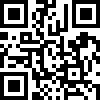 Приложение № 1ПЕРЕЧЕНЬобязательных работ и услугпо содержанию и ремонту общего имущества собственников помещений в многоквартирных домахпо ул. Амосова 79/1в 2016 г.1.Адрес многоквартирного домаул. Амосова 79/12.Год постройки19983.Год последнего капитального ремонтанет4.Количество этажей55.Количество подъездов56.Количество квартир1007.Строительный объем29089м38.Площадь подвала1410м29.Площадь жилых помещений5353,91м210.Уборочная площадь лестниц817м211.Уборочная площадь других помещений общего пользования2820м212.Площадь земельного участка5400м2№ п/пНаименование конструктивных элементовОписание элемента (материал, конструкция)Техническое состояние1.Фундаментленточный монолитныйТребуется ремонт отмостки – 15 м22.ЦокольштукатуркаТребуется ремонт продухов – 20 шт3.Капитальные (несущие) стены:Капитальные (несущие) стены:Капитальные (несущие) стены:3.1Наружныестеновые панелиТребуется ремонт межпанельных швов – 600 м3.2Внутренниеж/б плитыудовлетворительное4.Балконыбетон, 100 шт.удовлетворительное5.Перекрытияж/б плитыудовлетворительное6.Крыша, кровлярубероидная 1410 м2, плоская с внутренним водостокомТребуется капитальный ремонт7.Места общего пользования:Места общего пользования:Места общего пользования:7.1Крыльца бетон, 5 шт.Требуется ремонт штукатурки 10 м27.2Лестницыбетонудовлетворительное7.3Полыбетонудовлетворительное7.4Окнадеревянные, 20 шт.удовлетворительное7.5Дверидеревянные, 10 шт.удовлетворительное7.5Двериметаллические, 10 шт.удовлетворительное8.Отделка:Отделка:Отделка:8.1Внутренняяизвестковая и масляная окраскаудовлетворительное8.2Наружнаянет10.Внутридомовые инженерные коммуникации:Внутридомовые инженерные коммуникации:Внутридомовые инженерные коммуникации:10.1ОтоплениестальТребуется установка общедомовых приборов учёта10.2Горячее водоснабжениестальТребуется:замена крана шарового - 20 шт;восстановление  теплоизоляции –  90 м;установка общедомовых приборов учёта10.3Холодное водоснабжениестальТребуется:замена крана шарового - 20 шт;восстановление  теплоизоляции –  104 м10.4ВодоотведениечугунТребуется гидропневматическая промывка – 90 м10.5ЭлектроснабжениеалюминийТребуется:ремонт 2-х квартирных эл. щитов - 34 шт.;установка общедомовых электросчетчиков – 2 шт.Перечень работ и услугНачисления за отчетный периодПлановые удельные затраты, руб./м2Фактические затраты, подтвержденные актами выполненных работ (услуг) за отчетный период, руб.Разница (руб.)1. Работы и услуги по содержанию2032966,2730,88   2 214 958,51   - 181 992,24   2. Работы по текущему ремонту 222520,273,38   265372,4- 42 852,13   ВСЕГО работ по содержанию и ремонту2255486,5434,26   2480330,91- 224 844,37   Наименование статей доходов и расходовСодержание и текущий ремонт общего имущества (руб.)Содержание и текущий ремонт общего имущества (руб.)1. Долг (-) или остаток (+) на начало года- 226 714,68   2. Начислено2 255 486,54   3. Оплачено1 797 110,75    3.1. собственниками и нанимателями жилых помещений (приватизированное жилье и договоры найма) 1 774 335,44    3.2. собственниками жилых помещений(Муниципалитет, МО РФ) 22 775,31    в т.ч:  незаселенные жилые помещения(Муниципалитет) 22 775,31    4. Выполнено работ (оказано услуг) всего  2 480 330,91    5. Остаток на конец отчетного года                                                                                         ("-" - перевыполнено работ ;     "+" - недовыполнено работ) - 224 844,37   с учетом остатка на начало периода 6. Задолженность на конец отчетного года 936 824,16   с учетом долга на начало периода 6.1.  переходящая задолженность 2015г. 478 448,37    6.2. собственников и нанимателей жилых помещений (приватизированное жилье и договоры найма) 12 103,20    6.3. собственников жилых помещений(Муниципалитет, МО РФ) 446 272,59    6.3.1. задолженность из-за разницы в тарифах 433 699,82    6.3.2. задолженность по незаселенным жилым помещениям 12 572,77   №п/пОбщая площадь помещений   (м2)Общая площадь помещений   (м2)5486,205486,20Отчет за 2016 годОтчет за 2016 год№п/п- площадь жилых помещений   (м2)- площадь жилых помещений   (м2)5486,205486,20Отчет за 2016 годОтчет за 2016 год№п/пПеречень обязательных работ и услугУсловия  выполнения  работ, оказания услугСтоимостьработ и услуг:Стоимостьработ и услуг:Стоимостьработ и услуг:Стоимостьработ и услуг:№п/пПеречень обязательных работ и услугУсловия  выполнения  работ, оказания услугВ год, руб.За 1 м2, руб. в месяцВ год, руб.За 1 м2, руб. в месяц1Техническое обслуживание внутридомового инженерного оборудования и конструктивных элементов зданийПроведение технических осмотров, профилактический ремонт и устранение незначительных неисправностей в системах отопления, водоснабжения, водоотведения, электроснабжения и конструктивных элементах здания. Ремонт, регулировка, наладка и испытание систем центрального отопления. Ремонт и консервация поливочных систем. Укрепление трубопроводов, мелкий ремонт изоляции, протирка и смена перегоревших лампочек и выключателей в помещениях общего пользования, лестничных клеток, чердаках, уличном освещении. Смена и восстановление разбитых стекол в помещениях общего пользования; ремонт и укрепление тамбурных дверей; проверка состояния и восстановление продухов в цоколях здания, очистка кровли от мусора, грязи, снега, сосулек и т.д.512 849,98   7,79512 849,98   7,792Санитарное содержание помещений общего пользованияСанитарное содержание помещений общего пользования325 221,94   4,94325 221,94   4,943Уборка земельного участка, входящего в состав общего имущества домаУборка земельного участка, входящего в состав общего имущества дома425 290,226,46425 290,226,464Дератизация Ежемесячно3 291,72   0,053 291,72   0,055Вывоз и утилизация ТБО Ежедневно120 476,95   1,83120 476,95   1,836Вывоз и утилизация КГОПо мере необходимости75 051,22   1,1475 051,22   1,147Использование механизированной техники (автовышка, фронтальный погрузчик, МКСМ - многоцелевая коммунально-строительная машина ) Не менее 2-х раз в месяц 67 151,09   1,0267 151,09   1,028Услуги по эксплуатации и техническому обслуживанию узла учета холодного водоснабженияЕжемесячно17 116,94   0,2617 116,94   0,26ВСЕГО стоимость работ и услуг по содержанию общего имущества в МКДВСЕГО стоимость работ и услуг по содержанию общего имущества в МКДВСЕГО стоимость работ и услуг по содержанию общего имущества в МКД1 546 450,06   23,491 546 450,06   23,499Управление многоквартирным домомПланирование работ по текущему содержанию общего имущества многоквартирного дома, планирование финансовых и технических ресурсов; осуществление систематического контроля над качеством услуг, работ подрядчиков и за исполнением иных договорных обязательств; оплата работ и услуг подрядчиков в соответствии с заключенными договорами, взыскание задолженности по оплате ЖКУ, ведение тех.документации, работа с населением в т.ч. рассмотрение обращений и жалоб по качеству обслуживания и др.154 710,84   2,35154 710,84   2,3510Непредвиденный , в т.ч. аварийный ремонтПостоянно на системах водоснабжения, теплоснабжения, канализации, энергообеспечения331 805,38   5,04513797,617,804ВСЕГО стоимость работ и услуг по содержанию общего имущества в МКД, в том числе управление(в размере 10%)ВСЕГО стоимость работ и услуг по содержанию общего имущества в МКД, в том числе управление(в размере 10%)ВСЕГО стоимость работ и услуг по содержанию общего имущества в МКД, в том числе управление(в размере 10%)2 032 966,27   30,882 214 958,51   33,6411Текущий ремонтРемонт системы отопления 39 500,64   0,6089912,281,3711Текущий ремонтРемонт этажных электрических щитков (4 шт.) 40 158,98   0,6131605,440,4811Текущий ремонтУстановка энергосберегающих светильников (85 шт.) 142 860,65   2,17143854,682,19ВСЕГО стоимость работ текущего ремонта общего имущества МКДВСЕГО стоимость работ текущего ремонта общего имущества МКДВСЕГО стоимость работ текущего ремонта общего имущества МКД222 520,27   3,38265372,44,04ВСЕГО стоимость работ и услуг по содержанию жилых помещений МКДВСЕГО стоимость работ и услуг по содержанию жилых помещений МКДВСЕГО стоимость работ и услуг по содержанию жилых помещений МКД2 255 486,54   34,262480330,9137,68